Συνάντηση εργασίας Δημάρχων για τη σύσταση Δικτύου Ιαματικών Πηγών Περιφερειών Στερεάς Ελλάδος και Θεσσαλίας «ΔΙΑΜ»Πραγματοποιήθηκε χθες, Πέμπτη 31 Μαρτίου, η πρώτη συνάντηση εργασίας Δημάρχων για τις ανάγκες σύστασης και λειτουργίας του Δικτύου Ιαματικών Πηγών Περιφερειών Στερεάς Ελλάδος και Θεσσαλίας «ΔΙΑΜ».Ο Δήμαρχος Λαμιέων Νίκος Σταυρογιάννης υποδέχτηκε τους Δημάρχους Τρικκαίων  Δημήτρη Παπαστεργίου, Σοφάδων Αθανάσιο Σκάρλο, Ιστιαίας-Αιδηψού Λίνα Ευσταθίου- Σπανού, Μώλου-Αγίου Κωνσταντίνου Γιάννη Συκιώτη και Μακρακώμης Θύμιο Παπαευθυμίου στο Κέντρο Ιστορικής Ενημέρωσης Θερμοπυλών, όπου είχαν την ευκαιρία να συζητήσουν διεξοδικά τις δυνατότητες και τις προοπτικές του νέου αυτού δικτύου. Στόχοι του Δικτύου Ιαματικών Πηγών Περιφερειών Στερεάς Ελλάδος και Θεσσαλίας «ΔΙΑΜ» είναι:Η προστασία, αξιοποίηση και εκμετάλλευση των ιαματικών πηγών του Δικτύου των Δήμων,η ανάδειξη και προβολή των ιαματικών πηγών των Δήμων στην Ελλάδα και το Εξωτερικό και η έρευνα – εκπαίδευση πολιτών και Φορέων για την αειφόρο διαχείριση των ιαματικών πηγών του κάθε Δήμου.Κοινή πεποίθηση όλων των παρευρισκομένων ήταν ότι με αυτή τη συντονισμένη και κοινή προσπάθεια θα επιτευχθεί η επιθυμητή ανάδειξη, προβολή και προστασία των ιαματικών φυσικών πόρων των Δήμων που θα συμμετέχουν στο Δίκτυο.Από το Γραφείο Τύπου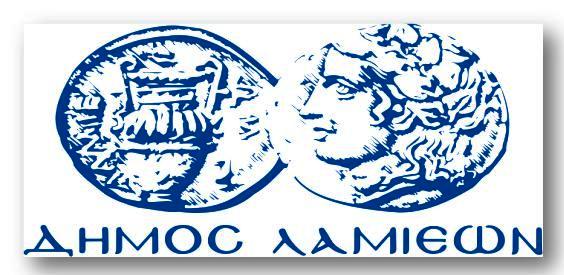 ΠΡΟΣ: ΜΜΕΔΗΜΟΣ ΛΑΜΙΕΩΝΓραφείου Τύπου& ΕπικοινωνίαςΛαμία, 1/4/2016